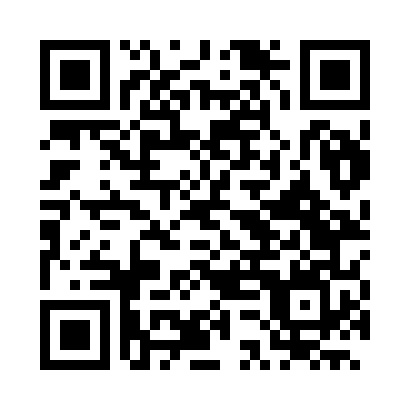 Prayer times for Itubera, BrazilWed 1 May 2024 - Fri 31 May 2024High Latitude Method: NonePrayer Calculation Method: Muslim World LeagueAsar Calculation Method: ShafiPrayer times provided by https://www.salahtimes.comDateDayFajrSunriseDhuhrAsrMaghribIsha1Wed4:335:4511:342:535:226:302Thu4:335:4611:342:535:216:303Fri4:335:4611:332:535:216:304Sat4:335:4611:332:535:216:295Sun4:335:4611:332:525:206:296Mon4:335:4611:332:525:206:297Tue4:335:4711:332:525:196:298Wed4:335:4711:332:525:196:289Thu4:345:4711:332:525:196:2810Fri4:345:4711:332:515:186:2811Sat4:345:4811:332:515:186:2812Sun4:345:4811:332:515:186:2813Mon4:345:4811:332:515:186:2714Tue4:345:4811:332:515:176:2715Wed4:355:4911:332:515:176:2716Thu4:355:4911:332:515:176:2717Fri4:355:4911:332:505:176:2718Sat4:355:4911:332:505:176:2719Sun4:355:5011:332:505:166:2720Mon4:355:5011:332:505:166:2721Tue4:365:5011:332:505:166:2722Wed4:365:5111:332:505:166:2623Thu4:365:5111:332:505:166:2624Fri4:365:5111:342:505:166:2625Sat4:365:5211:342:505:166:2626Sun4:375:5211:342:505:166:2627Mon4:375:5211:342:505:166:2628Tue4:375:5211:342:505:156:2629Wed4:375:5311:342:505:156:2630Thu4:385:5311:342:505:156:2731Fri4:385:5311:342:505:156:27